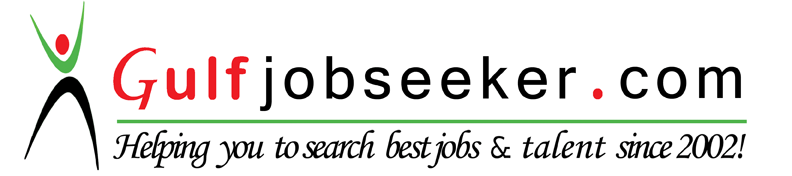 Contact HR Consultant for CV No: 341019E-mail: response@gulfjobseekers.comWebsite: http://www.gulfjobseeker.com/employer/cvdatabasepaid.phpE X P E R I E N C E	E D U C A T I O N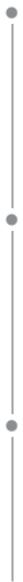 Students education on technology, art and graphic design. Substituting 3 subjects – ESL, ELA, Social Studies Development of students typing skills and recognition on useful programs Website Management – MySQL Database Management - PHP Development – ID Card Printing Girls/KG Section Working beside the DirectorGeneral and Operation Manager on big events. Assisting all teachers IT issues and problems when a respond is needed during class session Gathering Lesson Plans from all teachers to load into the website, Adding AGS on GOOGLE MAPS. Monitoring the info@ email with less then a 15-20 minute response, after hours, forwarding admin requests to the correct department Developing the Online Grade SystemS o f t w a r	e	&  G r a p h i c s	D e v e l o p e r / M a r k e t i n gAccomplishments: Multiple Websites Development, Social Media, Designing multiple pages in the magazine, preforming maintenance on websites + Systems. Training staff to upgrade monthly.CEO’s Executive Assistant, AgentA l l  S t a r  T r a v e l  G r o u p	|	J a n	2 0 0 8	- 2 0 1 1G r a p h i c s D e s i g n , W e b D e v e l o p m e n tF u l l e r t o n  C o l l e g e	|	A u g	2 0 0 2	-	M a y	2 0 0 4Lorem ipsum dolor	sit amet,	consectetur adipiscing	elit.Nulla	iaculis	est sed	erat  condimentum	condimentum	.	UtB u s i n e s s M a n a g e m e n t | M a r k e t i n gI r v i n e  V a l l e y  C o l l e g e	|	A u g	2 0 0 5	-	M a y	2 0 0 7Lorem ipsum dolor	sit amet,	consectetur adipiscing	elit.Nulla	iaculis	est sed	erat  condimentum	condimentum.	UtC o m p u t e r H a r d w a r e T e c h n i c i a nN C S A	|	2 0 1 2	-	2 0 1 5 – Cert - 4536117Accomplishments: Working with multiple large firms located in Hollywood, Santa Monica and with celebrities. Wide range of Top Class Services and Arrangements of services in many ways. Private Jet, Airlines, Hotels, VIP Cars, and Many more.L A N G U A G E	S K I L L SBorn in United States of America.Learned Spanish in college and travelling.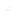 S K I L L SB u s i n e s sM a r k e t i n g	. .D e v e l o p e rD e s i g n e rT e c h n o l o g yICT Teacher / Sta  Trainer / Software EngineerICT Teacher / Sta  Trainer / Software Engineer/ IT Dept.A d v a n c e d  G e n   e r a t i o n s  S c h o o l s| J u n  2 0 12– Jun 2016W h a t  ’ s  U p  J e d d a h  M a g a z i n e / T r u   S t u d i o| 2 0 1 0  -  2 0 1 2